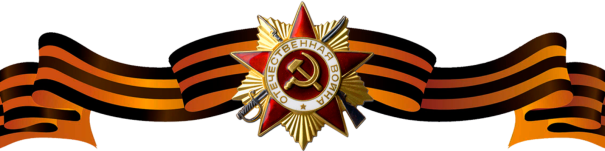 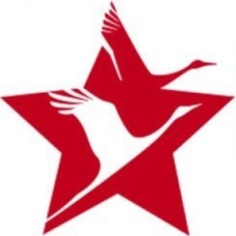 Белов Павел ПетровичБелов Павел ПетровичБелов Павел Петрович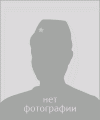 Годы жизни (дата рождения)__.__.1914__.__.1914Место рожденияЯрославская обл., Арефинский р-н, д. ТимановоЯрославская обл., Арефинский р-н, д. ТимановоЗваниегвардии сержантгвардии сержантДолжностьповарповарМесто призыва, дата призыва__.__.1941 Арефинским РВК Ярославской области__.__.1941 Арефинским РВК Ярославской областиМеста службы64 гвардейский тяжелый танковый Митавский полк64 гвардейский тяжелый танковый Митавский полкРанения и контузииРанен в ногуРанен в ногуНагражденияМедаль «За отвагу» (Приказ №1/н от 03.08.1944)За бесперебойную доставку продуктов питания  на передовые позиции.Медаль «За отвагу»(Приказ №5/н от 15.05.1945)Тов. Белов самоотверженно выполнял задания командования по обеспечению действующих экипажей танков горячей пищей. 13.03.1945 в районе  Пини (?) при следовании в цепи атакующих танков попал в расположение немцев. Уничтожил из автомата 3 гитлеровцев и доставил в срок экипажам горячую пищу.